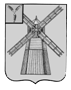 АДМИНИСТРАЦИЯ ПИТЕРСКОГО МУНИЦИПАЛЬНОГО РАЙОНА САРАТОВСКОЙ ОБЛАСТИП О С Т А Н О В Л Е Н И Еот 14 декабря  2016  года  № 503с. ПитеркаНа основании статьи 179 Бюджетного кодекса Российской Федерации, руководствуясь Уставом Питерского муниципального района, в целях снижения уровня аварийности на дорожно-уличной сети, администрация  муниципального районаПОСТАНОВЛЯЕТ:1. Утвердить муниципальную целевую программу «Развитие транспортной системы в Питерском муниципальном районе на 2017-2020 годы» согласно приложению.2. Настоящее постановление вступает в силу со дня его официального опубликования на официальном сайте: http://piterka.sarmo.ru/.3.  Контроль за исполнением настоящего постановления возложить на первого  заместителя   главы   администрации  муниципального  района Иванова А.А.Глава муниципального района                                                                С.И. ЕгоровПриложение  к постановлению администрации муниципального  района от14 декабря 2016 года № 503                 Муниципальная программа Питерского муниципального района
Саратовской области «Развитие транспортной системы Питерского муниципального района на 2017- 2020 годы»Паспорт муниципальной программыХарактеристика сферы реализации муниципальной программыЭкономика Питерского муниципального района напрямую зависит от эффективности работы транспортной инфраструктуры. Автомобильные дороги    местного значения вне границ населенных пунктов в границах муниципального района (далее - автомобильные дороги районного значения) составляют важнейшую часть транспортной инфраструктуры района. Сеть автомобильных дорог районного значения обеспечивает перевозки промышленных и сельскохозяйственных грузов, связь муниципальных образований между собой и с районным центром. Поэтому без надлежащего уровня транспортно-эксплуатационного состояния автомобильных дорог районного значения невозможно повышение инвестиционной привлекательности района и достижение устойчивого экономического роста. Оживление секторов экономики на территории района приводит к изменению состава транспортного потока и росту интенсивности движения.Протяженность автомобильных дорог районного (межмуниципального) значения составляет 120,35 км. Объем средств районного бюджета не позволяет обеспечить необходимое финансирование содержания дорог.Улучшить ситуацию с финансированием дорожного хозяйства позволит реализация в Питерском районе Федерального закона от 6 апреля 2011 года №68-ФЗ «О внесении изменений в Бюджетный кодекс Российской Федерации и отдельные законодательные акты Российской Федерации», который предусматривает создание дорожных фондов  муниципальных образований.Средства, предусмотренные проектом  районного бюджета, позволят повысить уровень содержания дорог и отремонтировать уже в 2018 году почти в два раза больше автомобильных дорог  районного значения, чем в предыдущие годы.Ежегодный рост интенсивности движения и отсутствие возможности обеспечить нормативное финансирование дорожного хозяйства способствовали созданию ситуации, когда пропускная способность ряда автомобильных дорог районного значения уже не соответствует фактической интенсивности движения. Основным направлением улучшения этой ситуации является ликвидация "узких" мест на автомобильных дорогах районного значения.Основной целью муниципальной программы является развитие сети автомобильных дорог районного значения. Для достижения поставленной цели необходимо решение следующих задач:- выполнение мероприятий по содержанию автомобильных дорог районного значения;- выполнение мероприятий по капитальному ремонту и ремонту автомобильных дорог районного значения;- выполнение мероприятий по ликвидации последствий чрезвычайных ситуаций на автомобильных дорогах районного значения.Тактическая задача - обеспечение комплексного развития, устойчивого функционирования автомобильных дорог районного значения с учетом целевого и эффективного использования бюджетных средств.Автомобильные дороги общего пользования местного значения, обеспечивают преимущественно транспортные связи внутри муниципального образования, и имеют низкий технический уровень, что может стать одним из препятствий для экономической активности и инвестиционного потенциала Питерского муниципального района Одним из важнейших условий устойчивого развития экономики является опережающее развитие транспортной инфраструктуры, способствующей росту товарооборота, объемов передачи информации, производственных мощностей, изменению структуры экономики. Транспортная инфраструктура должна отвечать требованиям надежности, безопасности и доступности всех составляющих ее систем и обеспечивать предоставление широкого спектра услуг потребителям с минимальными затратами, с высоким качеством, в полном объеме и в кратчайшие сроки.
 	На территории Питерского муниципального района проживает  16,8 тысяч человек.Необходимым условием поддержания нормальной жизнедеятельности является обеспечение содержания и ремонта дорожной сети Питерского муниципального района, ее обустройство в соответствие с требованиями обеспечения безопасности дорожного движения, улучшения технического и эксплуатационного состояния, повышение качества содержания.Питерский муниципальный район является динамично развивающимся районом Саратовской области. Постоянно ведется строительство нового жилого фонда, объектов социально-бытового и культурного назначения. Основными проблемами при содержании и ремонте автомобильных дорог местного значения вне границ населенных пунктов в границах Питерского муниципального района является:- низкое качество дорожного покрытия (дорожное полотно);- отсутствие отвода ливневых вод;- низкая укомплектованность элементами организации дорожного движения;- не оборудование защитными дорожными сооружениями;- отсутствие искусственных дорожных сооружений;- недостаточная освещённость автомобильных дорог.Всё это создаёт неудобства и трудности при эксплуатации автомобильных дорог местного значения вне границ населенных пунктов в границах Питерского муниципального района.Развитие дорожной сети Питерского муниципального района, ее обустройство, решение вопросов организации дорожного движения, своевременный ремонт, обслуживание, является важнейшей задачей в обеспечении жизнедеятельности Питерского муниципального района.2. Цели и задачи муниципальной программыЦель муниципальной программы -  удовлетворение спроса населения и потребностей экономики  района в разветвленной сети автомобильных дорог   местного значения вне границ населенных пунктов в границах муниципального образования  и  искусственных сооружений на  них в соответствии с требованиями безопасности дорожного движения,  паспортизация муниципальных автомобильных дорог местного значения общего  пользования  Питерского муниципального района Саратовской области, улучшение технического и эксплуатационного состояния автомобильных дорог местного значения в границ населенных пунктов муниципального образования.      Задачи муниципальной программы:-содержание и ремонт дорожной сети автомобильных дорог   местного значения Питерского муниципального района; -обустройство дорожной сети автомобильных дорог   местного значения Питерского муниципального района в соответствие с требованиями обеспечения безопасности дорожного движения, улучшение технического и эксплуатационного состояния, повышение качества содержания.- паспортизация дорог местного значения общего пользования в границах населенных пунктов муниципального района.- ведение реестра дорог местного значения общего пользования.- повышение уровня содержания и ремонта сети, автомобильных дорог общего пользования для осуществления круглогодичного, бесперебойного и безопасного движения автомобильного транспорта;- содержание и ремонт дорожной сети  населенных пунктов муниципальных образований Питерского муниципального района, ее обустройство в соответствие с требованиями обеспечения безопасности дорожного движения,  обеспечение функционирования сети автомобильных дорог.3. Целевые показатели муниципальной программыРеализация муниципальной программы позволит достигнуть следующих целевых показателей.	В сфере капитального ремонта, ремонта и содержания, автомобильных дорог местного значения вне границ населенных пунктов в границах муниципального района, находящихся в муниципальной собственности за счет средств районного дорожного фонда:- протяженность отремонтированных автомобильных дорог   не менее  3,7 км;улучшение технического состояния дорожной сети Питерского муниципального района и ее обустройство;- техническая инвентаризация автомобильных дорог к населенным пунктам, расположенных на территории Питерского муниципального района;- проведение паспортизации автомобильных дорог местного значения; - повышение транспортной доступности сельских населенных  пунктов и технического уровня транспортной инфраструктуры Питерского района.Сведения о целевых показателях приведены в приложении № 1 
к  муниципальной  программе.4. Прогноз конечных результатов муниципальной программы, сроки и этапы реализации муниципальной программыВ результате реализации муниципальной программы планируется достижение следующих конечных результатов муниципальной программы:  повышение транспортной доступности сельских населенных  пунктов и технического уровня транспортной инфраструктуры Питерского района; содержание и ремонт дорожной сети Питерского муниципального района, ее обустройство в соответствие с требованиями обеспечения безопасности дорожного движения, улучшение технического и эксплуатационного состояния, повышение качества содержания.Муниципальная программа реализуется в один этап с 2017 по 2020 годы.5. Перечень основных мероприятий и целевых подпрограмм муниципальной программы Муниципальная программа реализуется в рамках четырех подпрограмм, которые обеспечивают достижение целей и решение задач муниципальной программы.Подпрограмма 1 «Капитальный ремонт, ремонт и содержание автомобильных дорог местного значения вне границ населенных пунктов в границах муниципального района, находящихся в муниципальной собственности за счет средств районного дорожного фонда» обеспечивается следующими программными мероприятиями:-  Капитальный ремонт, ремонт и содержание автомобильных дорог-  содержание  автоподъездов к населенным пунктам по дорогам находящихся в собственности муниципального района;- ямочный ремонт дорожного покрытия по дорогам находящихся в собственности муниципального района;- ремонт автодорог находящихся в собственности муниципального района.Подпрограмма 2 «Паспортизация муниципальных автомобильных дорог местного значения общего пользования   муниципального района», обеспечивается мероприятиями:- паспортизация автомобильных дорог местного значения общего пользования: - снижение аварийности покрытия сети автомобильных дорог (ликвидация ямочности, колейности, приближение к нормативному показателю ровности покрытия).Подпрограмма 3 «Капитальный ремонт, ремонт и содержание автомобильных дорог местного значения в границах населенных пунктов муниципального образования»,  обеспечивается мероприятиями:- зимнее содержание  автомобильных дорог в границах муниципальных образований Питерского района;- ямочный ремонт дорожного покрытия автомобильных дорог в границах муниципальных образований Питерского района.Подпрограмма 4 «Повышение безопасности дорожного движения на территории населенных пунктов муниципального образования», обеспечивается мероприятиями: - по устройству и ремонту  искусственных неровностей; - по устройству дорожной разметки; - по обустройству пешеходных переходов;Сведения об основных мероприятиях  муниципальной программы приведены в приложении № 2 к  муниципальной программе.6. Финансовое обеспечение реализации муниципальной программыОбщий объем финансового обеспечения муниципальной программы на 2017-2020 годы составит 21101,2 тыс. рублей (прогнозно), из них:2017 год – 5275,3 тыс. рублей (прогнозно);2018 год – 5275,3 тыс. рублей (прогнозно);2019 год – 5275,3 тыс. рублей (прогнозно);2020 год – 5275,3 тыс. рублей (прогнозно);в том числе: местный бюджет (за счет средств районного дорожного фонда (акцизы)) – 21101,2 тыс. рублей, из них:2017 год – 5275,3 тыс. рублей (прогнозно);2018 год – 5275,3 тыс. рублей (прогнозно); 2019 год – 5275,3 тыс. рублей (прогнозно);2020 год – 5275,3 тыс. рублей (прогнозно);областной бюджет – 0,0 тыс. рублей, из них:2017 год – 00,0 тыс. рублей (прогнозно);2018 год – 00,0 тыс. рублей (прогнозно);2019 год – 00,0 тыс. рублей  (прогнозно);2020 год – 00,0 тыс. рублей (прогнозно);федеральный бюджет (прогнозно) – 0,00 тыс. рублей, из них:2017 год – 0,00 тыс. рублей (прогнозно);2018 год – 0,00 тыс. рублей (прогнозно);2019 год – 0,00 тыс. рублей (прогнозно);2020 год – 0,00 тыс. рублей (прогнозно). Сведения об объемах и источниках финансового обеспечения  муниципальной	 программы приведены в приложении № 3 к  муниципальной программе.7. Анализ рисков реализации государственной программы и меры управления рискамиПри реализации настоящей муниципальной программы и для достижения поставленных целей необходимо учитывать возможные финансовые, экономические риски.Финансовые риски связаны с возникновением бюджетного дефицита и недостаточным вследствие этого уровнем финансирования из средств областного,   местного бюджета, секвестированием бюджетных расходов на установленные сферы деятельности. Реализация финансовых рисков может повлечь срыв программных мероприятий, что существенным образом отразится на конечных результатах муниципальной программы.К числу частично управляемых рисков относится дефицит высококвалифицированных кадров, в связи, с чем возможны сложности с применением передовых технологий.Основными неуправляемыми рисками являются растущая экономическая нестабильность и неопределенность, возможное возникновение бюджетного дефицита и недостаточное вследствие этого финансирование из средств областного, местного   бюджетов. Кроме того, экономическая и финансовая ситуация в значительной мере влияет на инвестиционный климат в районе.Меры управления рисками реализации муниципальной программы основываются на следующем анализе.Наибольшее отрицательное влияние на реализацию муниципальной программы может оказать реализация финансовых рисков. В рамках муниципальной программы отсутствует возможность управления этими рисками. Возможен лишь оперативный учет последствий их проявления.Минимизация финансовых рисков возможна на основе:регулярного мониторинга и оценки эффективности реализации мероприятий муниципальной программы; своевременной корректировки перечня основных мероприятий и показателей муниципальной программы.Минимизация рисков достигается в ходе регулярного мониторинга и оценки эффективности реализации мероприятий муниципальной программы, а также на основе обеспечения эффективной координации деятельности соисполнителей и иных организаций, участвующих в реализации программных мероприятий.Подпрограмма 1«Капитальный ремонт, ремонт и содержание автомобильных дорог местного значения вне границ населенных пунктов в границах муниципального района, находящихся в муниципальной собственности за счет средств районного дорожного фонда »Паспорт подпрограммы  1. Характеристика сферы реализации подпрограммы, описание основных проблем в указанной сфере и прогноз ее развитияНа территории Питерского муниципального района проживает 16,8 тысяч человек.Необходимым условием поддержания нормальной жизнедеятельности является обеспечение содержания и ремонта дорожной сети Питерского муниципального района, ее обустройство в соответствие с требованиями обеспечения безопасности дорожного движения, улучшения технического и эксплуатационного состояния, повышение качества содержания.Автодороги общего пользования, расположенные на территории Питерского муниципального района подразделяются на дороги федерального значения, регионального  и местного значения муниципального района   поселений.Автомобильные дороги местного значения,  вне границ населенных пунктов в границах Питерского муниципального района, являются  дорогами районного значения. Автомобильными дорогами общего пользования местного значения поселений являются автомобильные дороги общего пользования в границах населенных пунктов поселений. Основными проблемами при содержании и ремонте автомобильных дорог местного значения вне границ населенных пунктов в границах Питерского муниципального района является:- низкое качество дорожного покрытия (дорожное полотно, дорожное покрытие);- отсутствие отвода ливневых вод;- низкая укомплектованность элементами организации дорожного движения;- не оборудование защитными дорожными сооружениями;- отсутствие искусственных дорожных сооружений;- недостаточная освещённость автомобильных дорог;Всё это создаёт неудобства и трудности при эксплуатации автомобильных дорог местного значения вне границ населенных пунктов в границах Питерского муниципального района.Развитие дорожной сети Питерского муниципального района, ее обустройство, решение вопросов организации дорожного движения, своевременный ремонт, обслуживание, является важнейшей задачей в обеспечении жизнедеятельности Питерского муниципального района.2.Основные цели и задачи подпрограммы, целевые показатели подпрограммы, описание основных ожидаемых конечных результатов, сроков и этапов реализации подпрограммыОсновной целью настоящей подпрограммы является улучшение технического и эксплуатационного состояния автомобильных дорог местного значения вне границ населенных пунктов в границах муниципального района, повышение качества содержания дорог.Основными задачами является содержание и ремонт дорожной сети Питерского муниципального района, ее обустройство в соответствие с требованиями обеспечения безопасности дорожного движения,  обеспечение функционирования сети автомобильных дорог.Сведения о целевых показателях приведены в приложении № 1 
к  муниципальной программе.Реализация подпрограммы позволит достичь следующих результатов - повышение транспортной доступности сельских населенных  пунктов и технического уровня транспортной инфраструктуры Питерского района. Срок реализации подпрограммы 2017-2020 годы.3. Характеристика основных мероприятий подпрограммыВ систему мероприятий по реализации подпрограммы включены:-  анализ существующего состояния дел по обеспечению обустройства, ремонта;- улучшению технического состояния и содержанию автодорог, местного значения, а также обоснование предложений по их совершенствованию, с учетом нормативных требований и имеющихся возможностей по их реализации;-  муниципальный контроль за обеспечением сохранности автомобильных дорог местного значения;-  развитие дорожной сети Питерского муниципального района;-  разработка основных направлений инвестиционной политики в области- развития автомобильных дорог местного значения;-  осуществление дорожной деятельности в отношении автомобильных дорог местного значения;-  обеспечение безопасности дорожного движения;-  выполнение мероприятий программы развития села, по развитию дорожной сети в сельской местности;-  разработка технической документации на автодороги Питерскогомуниципального района. Сведения об основных мероприятиях подпрограммы приведены 
в приложении № 2 к  муниципальной программе.4. Объем финансового обеспечения, необходимого для реализации подпрограммыОбщий объем финансового обеспечения   подпрограммы   –300,0 тыс. руб.,в том числе:2017 год – 76,0 тыс. рублей; (прогнозно)2018 год – 76,0 тыс. рублей; (прогнозно)2019 год – 74,0 тыс. рублей; (прогнозно)2020 год – 74,0 тыс. рублей; (прогнозно)из них:местный бюджет (за счет средств районного дорожного фонда (акцизы) – подпрограммы   –300,0 тыс. руб.,в том числе:2017 год – 76,0 тыс. рублей; (прогнозно)2018 год – 76,0 тыс. рублей; (прогнозно)2019 год – 74,0 тыс. рублей; (прогнозно)2020 год – 74,0 тыс. рублей; (прогнозно)областной бюджет –0,0 тыс. рублей, в том числе:2017 год –0,0 тыс. рублей; (прогнозно)2018 год –0,0 тыс. рублей;  (прогнозно)2019 год –0,0 тыс. рублей; (прогнозно)2020 год – 0,0 тыс. рублей; (прогнозно).федеральный бюджет –0,0 тыс. рублей, в том числе:2017 год –0,0 тыс. рублей; (прогнозно)2018 год –0,0 тыс. рублей; (прогнозно)2019 год –0,0 тыс. рублей; (прогнозно)2020 год –0,0 тыс. рублей; (прогнозно)Ежегодно, по результатам отчета об исполнении подпрограммы, содержание мероприятий корректируется, а объемы финансирования уточняются.Сведения об объемах и источниках финансового обеспечения   подпрограммы приведены в приложении № 3 к  муниципальной программе.5. Анализ рисков реализации подпрограммы и описание мер                    управления  рисками реализации подпрограммыОсновные риски при реализации подпрограммы связаны с недостаточным финансированием мероприятий подпрограммы со стороны районного и областного  бюджетов.С целью минимизации влияния рисков на достижение цели и запланированных результатов ответственным исполнителем в процессе реализации   подпрограммы возможно принятие следующих общих мер:мониторинг реализации   подпрограммы, позволяющий отслеживать выполнение запланированных мероприятий и достижение показателей;принятие решений, направленных на достижение эффективного взаимодействия исполнителей и участников муниципальной подпрограммы, а также осуществление контроля качества за сроками ее выполнения.Подпрограмма 2«Паспортизация муниципальных автомобильных дорог местного значения общего пользования   муниципального района»Паспорт муниципальной Подпрограммы1. Характеристика проблемыВследствие низкого технического уровня и несоответствия параметров дорог интенсивности дорожного движения средняя скорость передвижения по некоторым из них  составляет менее 40 км/час, ухудшению экологической обстановки в связи с увеличением  эмиссии вредных веществ. При данном техническом состоянии дорожной сети автомобиль на наших дорогах расходует в 1,5 раза больше горючего, чем на автомагистралях с нормальными техническими показателями.Недооценка роли автомобильных дорог местного значения и отставание в развитии дорожной сети являются одной из причин экономических трудностей, слабого развития социальной инфраструктуры. Неудовлетворенность населения в низком качестве автодорог является причиной целого ряда негативных социальных последствий, таких как:-  сокращение свободного времени за счет увеличения времени пребывания в пути к месту работы, отдыха, торговым центрам и так далее;-  несвоевременное оказание медицинской помощи;-  увеличение вредных выхлопов  и  шумового воздействия от автотранспорта; - сдерживание развития производства и предпринимательства.2. Срок реализации ПодпрограммыРеализация Подпрограммы планируется на 2017-2020 годы3. Основные цели и задачи ПодпрограммыЦелью Подпрограммы является  паспортизация муниципальных автомобильных дорог местного значения общего  пользования     Питерского муниципального района Саратовской области.     Достижение цели Подпрограммы будет осуществляться путем выполнения следующих задач: -    Паспортизация дорог; -   Повышение уровня содержания и ремонта сети, автомобильных дорог общего пользования для осуществления круглогодичного, бесперебойного и безопасного движения автомобильного транспорта.4. Описание ожидаемых социальных, экономических и экологических результатов реализации ПодпрограммыВ соответствии с поставленными целями и задачами анализируются качественные и количественные результаты выполнения Подпрограммы.В качестве основных индикаторов изменения социально-экономического положения муниципального образования в результате реализации программных мероприятий используются следующие показатели:-   дорожный эффект, связанный с повышением эффективности эксплуатации дорог, качеством дорожных покрытий и выполнения дорожных работ (снижение расходов на эксплуатацию дорог и транспортных средств, повышение долговечности и надежности покрытий, повышение эффективности использования средств – экономия средств, выделяемых на дорожные работы до 10% в связи с повышением качества проведения подрядных торгов, снижение ресурсоемкости выполнения дорожных работ);- социально – экономический эффект в связи с повышением удобства и безопасности сообщения, сокращением времени пребывания пассажиров в пути, снижением потерь от ДТП, сокращением экологического ущерба от воздействия автотранспорта на окружающую природную среду, своевременным оказанием медицинской помощи;-  показатели ремонта дорог, новое строительство дорог.Своевременный ремонт дорог будет способствовать развитию инфраструктуры Питерского муниципального района, улучшению условий жизни граждан.5. Целевые индикаторыПроведение паспортизации автомобильных дорог местного значения общей протяженностью  4 км.6. Перечень Подпрограммных мероприятийОсновные показатели подпрограммы приведены в Приложение № 1 к Программе. Система подпрограммных мероприятий представлена в Приложении № 2 к Программе.  Сведения об объемах и источниках финансового обеспечения   подпрограммы приведены в приложении № 3 к  муниципальной программе.7. Методика оценки результативности         -  снижение количества дорожно-транспортных происшествий;   
         - снижение количества лиц, пострадавших в результате дорожно-транспортных происшествий.8. Оценка рисков реализации программыВозможный риск реализации данной программы состоит: - финансирование запланированных мероприятий не в полном объеме;- рост инфляции выше прогнозного уровня;- форс – мажор обстоятельства.9. Ресурсное обеспечение ПодпрограммыРасчет потребности в ресурсах произведен с использованием нормативов и с учетом коэффициента удорожания. Общий объем финансового обеспечения Подпрограммы на  2017-2020  годы составит - 50,0 тыс. руб. в том числе:2017 год – 12,5 тыс. рублей; (прогнозно)2018 год – 12,5 тыс. рублей; (прогнозно)2019 год – 12,5 тыс. рублей; (прогнозно)2020 год – 12,5 тыс. рублей; (прогнозно)из них:местный бюджет (за счет средств районного дорожного фонда (акцизы)) – 50,0 тыс. рублей, в том числе:2017 год – 12,5 тыс. рублей; (прогнозно)2018 год – 12,5 тыс. рублей; (прогнозно)2019 год – 12,5 тыс. рублей; (прогнозно)2020 год – 12,5 тыс. рублей; (прогнозно)областной бюджет –0,0 тыс. рублей, в том числе:2017 год – 0,0 тыс. рублей; (прогнозно)2018 год – 0,0 тыс. рублей; (прогнозно)2019 год – 0,0 тыс. рублей; (прогнозно)2020 год – 0,0 тыс. рублей; (прогнозно).федеральный бюджет – 0,0 тыс. рублей, в том числе:2017 год – 0,0 тыс. рублей; (прогнозно)2018 год – 0,0 тыс. рублей; (прогнозно)2019 год – 0,0 тыс. рублей; (прогнозно)2020 год – 0,0 тыс. рублей;  (прогнозно)Подпрограмма 3«Капитальный ремонт, ремонт и содержание автомобильных дорог местного значения в границах населенных пунктов муниципального образования»Паспорт подпрограммы  1. Характеристика сферы реализации подпрограммы, описание основных проблем в указанной сфере и прогноз ее развитияАвтомобильные дороги являются одним из важнейших элементов транспортной инфраструктуры любого субъекта Российской Федерации, обеспечивая конституционные права граждан на свободу передвижения, а также свободное перемещение товаров и услуг.Состояние автомобильных дорог определяется своевременностью, полнотой и качеством выполнения работ по содержанию, ремонту, капитальному ремонту, реконструкции и напрямую зависит от стабильности финансирования и объемов работ, а также стратегии распределения финансовых ресурсов в условиях их ограниченных объемов.Питерский муниципальный район состоит из восьми сельских муниципальных образований, объединенных общей территорией. В состав Питерского района входят 43 населенных пунктов. Общая протяженность муниципальных дорог в муниципальных образованиях составляет 143,35 км, в т.ч.Дороги на территории муниципальных образований, как с асфальтным покрытием, так и с грунтовым покрытием. Техническое состояние муниципальных автомобильных дорог можно расценивать как неудовлетворительное, развитие дорожной сети не соответствует автомобилизации поселения, поэтому мероприятия по ремонту дорог направлены на улучшение их транспортно-эксплуатационного состояния, приостановления их разрушения, улучшение социальных условий населения.  Значительное внимание в транспортной системе поселения необходимо уделять развитию дорожного хозяйства и обеспечению безопасности дорожного движения.С увеличением уровня автомобилизации и включением  все большего числа граждан в дорожное движение возрастает необходимость в обеспечении безопасности дорожного движения, сохранении жизни и здоровья участников дорожного движения.2. Основные цели и задачи подпрограммы, целевые показатели подпрограммы, описание основных ожидаемых конечных результатов, сроков и этапов реализации подпрограммы Основной целью настоящей подпрограммы является улучшение технического и эксплуатационного состояния автомобильных дорог местного значения в границ населенных пунктов муниципальных образований Питерского района, повышение качества содержания дорог.Основными задачами является содержание и ремонт дорожной сети муниципальных образований Питерского района, ее обустройство в соответствие с требованиями обеспечения безопасности дорожного движения,  обеспечение функционирования сети автомобильных дорог.Сведения о целевых показателях приведены в приложении № 1 
к  муниципальной программе.Реализация подпрограммы позволит достичь следующих результатов: - повышение транспортной доступности сельских населенных  пунктов и технического уровня транспортной инфраструктуры Питерского района Срок реализации подпрограммы 2017-2020 годы.3. Характеристика основных мероприятий подпрограммыВ систему мероприятий по реализации подпрограммы включены:-  анализ существующего состояния дел по обеспечению обустройства, ремонта;- улучшению технического состояния и содержанию автодорог, местного значения, а также обоснование предложений по их совершенствованию, с учетом нормативных требований и имеющихся возможностей по их реализации;-  муниципальный контроль  обеспечения сохранности автомобильных дорог местного значения;-  развитие дорожной сети Питерского муниципального района;-  разработка основных направлений инвестиционной политики в области развития автомобильных дорог местного значения;-  осуществление дорожной деятельности в отношении автомобильных дорог местного значения;-  обеспечение безопасности дорожного движения;-  выполнение мероприятий программы развития села, по развитию дорожной сети в сельской местности;-  разработка технической документации на автодороги Питерскогомуниципального района.Сведения об основных мероприятиях подпрограммы приведены в приложении № 2 к  муниципальной программе.4. Объем финансового обеспечения, необходимого для реализации подпрограммыОбщая сумма нормативных затрат на 2017-2020 гг. составит 20176,2 тыс. руб. Источник финансирования программы  - местный бюджет (за счет средств районного дорожного фонда (акцизы)).Сведения об объемах и источниках финансового обеспечения   подпрограммы приведены в приложении № 3 к  муниципальной программе5. Анализ рисков реализации подпрограммы и описание мер  управления  рисками реализации подпрограммыОсновные риски при реализации подпрограммы связаны с недостаточным финансированием мероприятий подпрограммы со стороны районного и областного  бюджетов.С целью минимизации влияния рисков на достижение цели и запланированных результатов ответственным исполнителем в процессе реализации   подпрограммы возможно принятие следующих общих мер:мониторинг реализации   подпрограммы, позволяющий отслеживать выполнение запланированных мероприятий и достижение показателей;принятие решений, направленных на достижение эффективного взаимодействия исполнителей и участников муниципальной подпрограммы, а также осуществление контроля качества за сроками ее выполнения»Подпрограмма 4«Повышение безопасности дорожного движения на территории населенных пунктов муниципального образования»Паспорт муниципальной ПодпрограммыХарактеристика проблемыРешение проблемы обеспечения безопасности дорожного движения, приобретенной в последнее десятилетие особую остроту в связи с несоответствием существующей дорожно-транспортной инфраструктуры потребностям общества в безопасном дорожном движении, недостаточной эффективностью функционирования системы обеспечения безопасности дорожного движения, крайне низкой дисциплиной участников дорожного движения - и все это на фоне неуклонного роста уровня смертности и травматизма людей вследствие дорожно-транспортных происшествий - относится к наиболее приоритетным задачам страны. Разработка подпрограммы «Повышение безопасности дорожного движения на территории Питерского муниципального района» с целью реализации государственной политики в области обеспечения безопасности дорожного движения, направленной на сокращение количества дорожно-транспортных происшествий и снижения ущерба от их происшествий регламентируется статьей 10 Федерального закона «О безопасности дорожного движения». С учетом уровня риска гибели людей в результате дорожно- транспортных происшествий не может быть достигнуто только в рамках основной деятельности органов местного самоуправления. К основным факторам недостаточного обеспечения безопасности дорожного движения (далее - БДД) относятся: недостаточная концентрация ресурсов на реализацию конкретных мероприятий, непосредственно влияющих на уровень БДД и соответствующих приоритетным целям и задачам в сфере обеспечения безопасности дорожного движения; массовое пренебрежение требованиям БДД, отсутствия транспортной культуры и правосознания со стороны участников дорожного движения и общества; низкое качество подготовки водителей, приводящее к ошибкам в оценке дорожной обстановки, неудовлетворительная дисциплина, невнимательность и небрежность водителей при управлении транспортными средствами; недостаточная техническая оснащенность всех органов и организаций, участвующих в обеспечении БДД, современными средствами организации и контроля процесса дорожного движения и предотвращение тяжких последствий от ДТП. В первую очередь необходимо сконцентрировать ресурсы на снижение рисков возникновения ДТП, совершаемых по причине «человеческого фактора», путем повышения правового сознания участников дорожного движения и формирования у них безопасного поведения на дорогах. Стабильно увеличивающиеся потребности и возможности населения привели за последние годы к резкому росту численности транспортных средств, что существенно изменило дорожные условия движения. В целях совершенствования существующих систем управления, организации и контроля дорожного движения, то есть снижения рисков возникновения ДТП, происходящих по техническим причинам предусматривается: установка на дорогах дорожных знаков, нанесение дорожной разметки. В настоящее время проблемы, связанные с обеспечением БДД, по прежнему актуальны и требуют незамедлительного решения. Низкое правовое сознание участников дорожного движения и отсутствие у них стереотипов безопасного поведения на дорогах приводит к увеличению количества ДТП, совершаемых по причине «человеческого фактора». Также наблюдается увеличение количества ДТП, происходящих по техническим причинам, ввиду значительного износа транспортных средств и не доукомплектования надзорных органов оборудованием для проверки их технического состояния. Несовершенство систем организации, управления и контроля дорожного движения, а также наличие рисков возникновения тяжких последствий от ДТП приводит к увеличению ДТП и, следовательно, количеству лиц, погибших и пострадавших в их результате. Учитывая высокую социально-экономическую значимость поставленных задач, связанных с обеспечением БДД, их эффективное решение возможно только при активной поддержке региональной власти. Утверждение Программы в конечном итоге позволит обеспечить успешную реализацию политики, направленной на сокращение ДТП и количество лиц, погибших и пострадавших в их результате, что повлечет за собой сокращение экономического ущерба от автомобильных аварий и социальную стабильность в обществе.2. Срок реализации ПодпрограммыРеализация Подпрограммы планируется в 2017-2020  годы.3. Основные цели и задачи ПодпрограммыЦелью подпрограммы является решение следующих задач: -повышение правового сознания участников дорожного движения и формирование у них стереотипов безопасного поведения на дорогах; -снижение рисков возникновения ДТП, совершаемых по причине «человеческого фактора»; - снижение рисков возникновения ДТП, происходящих по техническим причинам, совершенствование систем организации, управления и контроля дорожного движения; - снижение рисков возникновения тяжких последствий от ДТП.4. Оценка эффективности социально-экономических последствий реализации подпрограммыРеализация подпрограммных мероприятий создаст определенные условия для снижения уровня травматизма людей в ДТП, особенно в трудоспособном и детском возрасте, что влечет за собой сокращение экономического ущерба от автомобильных аварий и социальную стабильность в обществе, как в текущем периоде времени, так и в обозримом будущем.5. Перечень Подпрограммных мероприятийОсновные показатели подпрограммы приведены в Приложение № 1 к Программе. Система подпрограммных мероприятий представлена в Приложении № 2 к Программе.  Сведения об объемах и источниках финансового обеспечения   подпрограммы приведены в приложении № 3 к  муниципальной программе.7. Методика оценки результативности- снижение количества дорожно-транспортных происшествий; - снижение количества лиц, пострадавших в результате дорожно-транспортных происшествий.                             8. Оценка рисков реализации программыВозможный риск реализации данной программы состоит: - финансирование запланированных мероприятий не в полном объеме;- рост инфляции выше прогнозного уровня;- форс – мажор обстоятельства.9. Ресурсное обеспечение ПодпрограммыРасчет потребности в ресурсах произведен с использованием нормативов и с учетом коэффициента удорожания. Общий объем финансового обеспечения Подпрограммы на  2017-2020  годы составит - 175,0 тыс. руб. в том числе:2017 год – 45,0 тыс. рублей; (прогнозно)2018 год – 60,0 тыс. рублей; (прогнозно)2019 год – 45,0 тыс. рублей; (прогнозно)2020 год – 25,0 тыс. рублей; (прогнозно)из них:местный бюджет  (в т.ч. за счет средств районного дорожного фонда (акцизы)) – 175,0 тыс. рублей, в том числе:2017 год – 45,0 тыс. рублей; (прогнозно)2018 год – 60,0 тыс. рублей; (прогнозно)2019 год – 45,0 тыс. рублей; (прогнозно)2020 год – 25,0 тыс. рублей; (прогнозно)областной бюджет –0,0 тыс. рублей, в том числе:2017 год – 0,0 тыс. рублей; (прогнозно)2018 год – 0,0 тыс. рублей; (прогнозно)2019 год – 0,0 тыс. рублей; (прогнозно)2020 год – 0,0 тыс. рублей; (прогнозно)федеральный бюджет –0,0 тыс. рублей, в том числе:2017 год – 0,0 тыс. рублей; (прогнозно)2018 год – 0,0 тыс. рублей; (прогнозно)2019 год – 0,0 тыс. рублей; (прогнозно)2020 год – 0,0 тыс. рублей (прогнозно)Приложение № 1 к программеСведения о целевых показателях (индикаторах) муниципальной программыРазвитие транспортной системы Питерского муниципального района на 2017- 2020 годы (наименование муниципальной программы)Приложение №2 к программеПереченьосновных мероприятий  муниципальной программыРазвитие транспортной системы Питерского муниципального района на 2017- 2020 годы (наименование муниципальной программы)Приложение №3 к программеСведенияоб объемах и источниках финансового обеспечения муниципальной программы «Развитие транспортной системы Питерского муниципального района на 2017- 2020 годы»ВЕРНО: управляющий делами администрации               муниципального района                                                                                                                                Е.В. ОвчинниковаОб утверждении муниципальной  программы «Развитие транспортной системы в Питерском муниципальном районе на 2017-2020 годы»Наименованиемуниципальной программы - муниципальная программа «Развитие транспортной системы Питерского муниципального района на 2017- 2020 годы» (далее - муниципальная программа)Ответственный исполнитель муниципальной программы- отдел по делам архитектуры и капитального строительства администрации Питерского муниципального районаСоисполнители муниципальной программы- отсутствуютУчастники муниципальной программы-  отсутствуютПодпрограммы муниципальной программыПодпрограмма 1 «Капитальный ремонт, ремонт и содержание автомобильных дорог местного значения вне границ населенных пунктов в границах муниципального района, находящихся в муниципальной собственности за счет средств районного дорожного фонда»;Подпрограмма 2 «Паспортизация муниципальных автомобильных дорог местного значения общего пользования   муниципального района»;Подпрограмма 3 «Капитальный ремонт, ремонт и содержание автомобильных дорог местного значения в границах населенных пунктов муниципального образования»;Подпрограмма 4 «Повышение безопасности дорожного движения на территории населенных пунктов муниципального образования»Программно-целевые инструменты муниципальной программы- отсутствуютЦель муниципальной программы- удовлетворение спроса населения и потребностей экономики  района в разветвленной сети автомобильных дорог   местного значения вне границ населенных пунктов в границах муниципального района и   искусственных сооружений на  них в соответствии с требованиями безопасности дорожного движенияЗадачи муниципальной программы- содержание и ремонт дорожной сети автомобильных дорог   местного значения Питерского муниципального района; обустройство дорожной сети автомобильных дорог местного значения Питерского муниципального района в соответствие с требованиями обеспечения безопасности дорожного движения, улучшение технического и эксплуатационного состояния, повышение качества содержания;- паспортизация автомобильных дорог местного значения общего пользования:  - снижение аварийности покрытия сети автомобильных дорог (ликвидация ямочности, колейности, приближение к нормативному показателю ровности покрытия).Целевые показатели муниципальной программы- в сфере капитального ремонта, ремонта и содержания, автомобильных дорог местного значения вне границ населенных пунктов в границах муниципального района, находящихся в муниципальной собственности за счет средств районного дорожного фонда: - в сфере капитального ремонта, ремонта и содержания, автомобильных дорог местного значения в границах населенных пунктов  муниципального района, находящихся в муниципальной собственности за счет средств районного дорожного фонда:- протяженность отремонтированных автомобильных дорог не менее 3,7 км;- лучшение технического состояния дорожной сети Питерского муниципального района и ее обустройство;- техническая инвентаризация автомобильных дорог к населенным пунктам, расположенных на территории Питерского муниципального района.Этапы и сроки реализации муниципальной программы- 2017-2020 годыОбъемы финансового обеспечениямуниципальной программыОбщий объем финансового обеспечения муниципальной программы на 2017-2020 годы составит 21101,2 тыс. рублей (прогнозно), из них:2017год– 5275,3 тыс. рублей (прогнозно);2018год– 5275,3  тыс. рублей (прогнозно);2019год– 5275,3 тыс. рублей (прогнозно);2020год– 5275,3 тыс. рублей (прогнозно);в том числе:областной бюджет – 0,0 тыс. рублей, из них:2017 год – 00,0 тыс. рублей (прогнозно);2018 год – 00,0 тыс. рублей (прогнозно);2019 год – 00,0 тыс. рублей (прогнозно);2020 год – 00,0 тыс. рублей (прогнозно);федеральный бюджет (прогнозно) – 0,00 тыс. рублей, из них:2017 год – 0,00 тыс. рублей (прогнозно);2018 год – 0,00 тыс. рублей (прогнозно);2019 год – 0,00 тыс. рублей (прогнозно);2020 год – 0,00 тыс. рублей (прогнозно);местный бюджеты (за счет средств районного дорожного фонда (акцизы)) – 21101,2 тыс. рублей, из них:2017год– 5275,3  тыс. рублей (прогнозно);2018год–  5275,3 тыс. рублей (прогнозно); 2019год–  5275,3 тыс. рублей (прогнозно);2020год–  5275,3 тыс. рублей (прогнозно).Ожидаемые результаты реализации муниципальной программы- повышение транспортной доступности сельских населенных  пунктов и технического уровня транспортной инфраструктуры Питерского района содержание и ремонт дорожной сети Питерского муниципального района, ее обустройство в соответствие с требованиями обеспечения безопасности дорожного движения, улучшение технического и эксплуатационного состояния, повышение качества содержания.Наименование подпрограммы- «Капитальный ремонт, ремонт и содержание автомобильных дорог местного значения вне границ населенных пунктов в границах муниципального района, находящихся в муниципальной собственности за счет средств районного дорожного фонда» (далее - подпрограмма) Ответственный исполнитель подпрограммы- отдел по делам архитектуры и капитального строительства  администрации Питерского муниципального районаСоисполнитель подпрограммы- отсутствует Цель подпрограммы - улучшение технического и эксплуатационного состояния автомобильных дорог местного значения вне границ населенных пунктов в границах муниципального района, повышение качества содержания дорогЗадачи  подпрограммы- содержание и ремонт дорожной сети Питерского муниципального района, ее обустройство в соответствие с требованиями обеспечения безопасности дорожного движения,  обеспечение функционирования сети автомобильных дорогОжидаемые конечные результаты реализации подпрограммы- повышение транспортной доступности сельских населенных  пунктов и технического уровня транспортной инфраструктуры Питерского района Сроки и этапы реализации программы2017 - 2020 годыОбъем   финансового обеспечения подпрограммы, в том числе по годам (в тыс. руб.)- общий объем финансового обеспечения   подпрограммы   –300,0 тыс. руб.,в том числе:2017 год – 76,0 тыс. рублей (прогнозно);2018 год – 76,0 тыс. рублей (прогнозно);2019 год – 74,0 тыс. рублей (прогнозно);2020 год – 74,0 тыс. рублей (прогнозно);из них:местный бюджет (за счет средств районного дорожного фонда (акцизы) – подпрограммы   –300,0 тыс. руб.,в том числе:2017 год – 76,0 тыс. рублей (прогнозно);2018 год – 76,0 тыс. рублей (прогнозно);2019 год – 74,0 тыс. рублей (прогнозно);2020 год – 74,0 тыс. рублей (прогнозно);областной бюджет –0,0 тыс. рублей, в том числе:2017 год – 0,0 тыс. рублей (прогнозно);2018 год – 0,0 тыс. рублей  (прогнозно);2019 год – 0,0 тыс. рублей (прогнозно);2020 год – 0,0 тыс. рублей; (прогнозно);федеральный бюджет –0,0 тыс. рублей, в том числе:2017 год – 0,0 тыс. рублей (прогнозно);2018 год – 0,0 тыс. рублей (прогнозно);2019 год – 0,0 тыс. рублей (прогнозно);2020 год – 0,0 тыс. рублей (прогнозно).Целевые показатели подпрограммы (индикаторы)- улучшение технического состояния дорожной сети Питерского муниципального района;- техническая инвентаризация автомобильных дорог к населенным пунктам, расположенных на территории Питерского муниципального района.  Наименование подпрограммы - «Паспортизация муниципальных автомобильных дорог местного значения общего пользования   муниципального района», далее ПодпрограммаОснование для разработки- Федеральный закон от 08.11.2007 г. №257-ФЗ  «Об автомобильных  дорогах и о дорожной деятельности в Российской Федерации и о внесении изменений в отдельные законодательные акты Российской Федерации» безопасности дорожного движения».- Ведомственные строительные нормы (ВСН) 1-83 «Типовая инструкция по техническому учету и паспортизации автомобильных дорог общего пользования».Цель и задачи подпрограммы, оценочные показателиЦелью Подпрограммы является  паспортизация муниципальных автомобильных дорог местного значения общего  пользования  Питерского муниципального района Саратовской области»Задачами Подпрограммы являются: 1. Паспортизация дорог местного значения общего пользования в границах населенных пунктов муниципального района.2. Ведение реестра дорог местного значения общего пользования.3.  Повышение уровня содержания и ремонта сети, автомобильных дорог общего пользования для осуществления круглогодичного, бесперебойного и безопасного движения автомобильного транспортаСроки реализации подпрограммы2017 – 2020 годыИсполнители основных мероприятий подпрограммыОтдел по делам архитектуры и капитального строительства   администрации Питерского муниципального районаОбъемы финансового обеспечения муниципальной подпрограммыОбщий объем финансового обеспечения Подпрограммы на  2017-2020  годы составит - 50,0 тыс. руб. в том числе:2017 год – 12,5 тыс. рублей; (прогнозно)2018 год – 12,5 тыс. рублей; (прогнозно)2019 год – 12,5 тыс. рублей; (прогнозно)2020 год – 12,5 тыс. рублей; (прогнозно)из них:местный бюджет (за счет средств районного дорожного фонда (акцизы)) – 50,0 тыс. рублей, в том числе:2017 год – 12,5 тыс. рублей; (прогнозно)2018 год – 12,5 тыс. рублей; (прогнозно)2019 год – 12,5 тыс. рублей; (прогнозно)2020 год – 12,5  тыс. рублей; (прогнозно)областной бюджет –0,0 тыс. рублей, в том числе:2017 год – 0,0 тыс. рублей; (прогнозно)2018 год – 0,0 тыс. рублей; (прогнозно)2019 год – 0,0 тыс. рублей; (прогнозно)2020 год – 0,0 тыс. рублей; (прогнозно)федеральный бюджет –0,0 тыс. рублей, в том числе:2017 год – 0,0 тыс. рублей; (прогнозно)2018 год – 0,0 тыс. рублей; (прогнозно)2019 год – 0,0 тыс. рублей. ; (прогнозно)2020 год – 0,0 тыс. рублей. (прогнозно)Ожидаемые конечные результаты реализации подпрограммы- паспортизация дорог;- ведение реестра дорог местного значения общего пользования- снижение аварийности покрытия сети автомобильных дорог (ликвидация ямочности, колейности, приближение к нормативному показателю ровности покрытия).Система организации контроля за исполнением подпрограммыКонтроль за выполнением мероприятий Подпрограммы осуществляется:-комиссией по безопасности дорожного движения при Администрации Питерского муниципального района;-первым заместителем главы администрации Питерского муниципального районаНаименование Подпрограммы«Капитальный ремонт, ремонт и содержание автомобильных дорог местного значения в границах населенных пунктов муниципального образования» (далее - подпрограмма) Ответственный исполнитель подпрограммыотдел по делам архитектуры и капитального строительства  администрации Питерского муниципального районаСоисполнитель подпрограммы отсутствует Цель подпрограммы улучшение технического и эксплуатационного состояния автомобильных дорог местного значения в границ населенных пунктов муниципального образованияЗадачи  подпрограммысодержание и ремонт дорожной сети  населенных пунктов муниципальных образований Питерского муниципального района, ее обустройство в соответствие с требованиями обеспечения безопасности дорожного движения,  обеспечение функционирования сети автомобильных дорогОжидаемые конечные результаты реализации подпрограммыповышение транспортной доступности сельских населенных  пунктов и технического уровня транспортной инфраструктуры Питерского района.Сроки и этапы реализации программы 2017-2020 годы                       Объем   финансового обеспечения подпрограммы, в том числе по годам (в тыс. руб.)Общий объем финансового обеспечения Подпрограммы на  2017-2020  годы составит – 18976,2 тыс. руб. в том числе:2017год –  4742,8 тыс. рублей;  (прогнозно)2018 год – 4727,8 тыс. рублей; (прогнозно)2019 год – 4742,8 тыс. рублей; (прогнозно)2020 год – 4762,8 тыс. рублей;  (прогнозно)из них:местный бюджет  (за счет средств районного дорожного фонда (акцизы)) – 18976,2 тыс. руб. в том числе:2017 год – 4742,8 тыс. рублей; (прогнозно)2018 год – 4727,8 тыс. рублей; (прогнозно)2019 год – 4742,8 тыс. рублей; (прогнозно)2020 год – 4762,8 тыс.рублей; (прогнозно областной бюджет –  0,0 тыс. рублей, в том числе:2017 год – 0,0 тыс. рублей; (прогнозно)2018 год – 0,0 тыс. рублей; (прогнозно)2019 год – 0,0 тыс. рублей; (прогнозно)2020 год – 0,0 тыс. рублей; (прогнозно)федеральный бюджет – 0,0 тыс. рублей, в том числе:2017 год – 0,0 тыс. рублей; (прогнозно)2018 год – 0,0 тыс. рублей; (прогнозно)2019 год – 0,0 тыс. рублей; (прогнозно)2020 год – 0,0 тыс. рублей; (прогнозно)Целевые показатели подпрограммы (индикаторы) улучшение технического состояния дорожной сети Питерского муниципального района;техническая инвентаризация автомобильных дорог к населенным пунктам, расположенных на территории Питерского муниципального района.  № п/пНаименование муниципальных образований районаПротяженность дорог, км.1Агафоновское МО15,22Алексашкинское МО14,93Малоузенское МО16,254Мироновское МО23,45Нивское МО8,46Новотульское МО27,77Орошаемое МО7,58Питерское МО30,0Всего:Всего:143,35№ п/пНаименование муниципальных образований районаВсего, тыс. руб.Содержание дорог, тыс. руб.Ремонт, ямочный ремонт, тыс. руб.123451Агафоновское МО1700,0170,01530,02Алексашкинское МО1670,0170,01500,03Малоузенское МО1770,0180,01590,04Мироновское МО2541,0240,02301,05Нивское МО928,0100,0828,06Новотульское МО3000,0300,02700,07Орошаемое МО838,0100,0738,08Питерское МО7729,2340,07389,2Всего20176,21600,018576,2Наименование подпрограммы «Повышение безопасности дорожного движения на территории населенных пунктов муниципального образования Питерского района», далее ПодпрограммаОснование для разработкиФедеральный закон от 06.10.2003 года № 131-ФЗ «Об общих принципах организации местного самоуправления в Российской Федерации», Федеральный закон Российской Федерации от 08.11.2007 года № 257-ФЗ «Об автомобильных дорогах и о дорожной деятельности в Российской Федерации и о внесении изменений в отдельные законодательные акты Российской Федерации», Федеральный закон от 10.12.1995 № 196-ФЗ «О безопасности дорожного движения», Указ Президента Российской Федерации от 15 июня 1998 г. № 711 «О дополнительных мерах по обеспечению безопасности дорожного движения»,Цель и задачи подпрограммы, оценочные показателиЦелью Подпрограммы является  сокращение количества лиц, пострадавших в результате дорожно-транспортных происшествий (далее - ДТП) Задачами Подпрограммы являются: - снижение рисков возникновения дорожно- транспортных происшествий, совершаемых по причине «человеческого фактора»; - повышение правового сознания участников дорожного движения и формирование у них стереотипов безопасного поведения на дорогах; - снижение рисков возникновения дорожно- транспортных происшествий, происходящих по техническим причинам; - совершенствование систем организации, управления и контроля дорожного движения; - снижение рисков возникновения тяжких последствий от дорожно-транспортных происшествий. Сроки реализации подпрограммы2017-2020 годыИсполнители основных мероприятий подпрограммыОтдел по делам архитектуры и капитального строительства  администрации Питерского муниципального районаОбъемы финансового обеспечения муниципальной подпрограммыОбщий объем финансового обеспечения Подпрограммы на  2017-2020  годы составит - 175,0 тыс. руб. в том числе:2017 год – 45,0 тыс. рублей; (прогнозно)2018 год – 60,0 тыс. рублей; (прогнозно)2019 год – 45,0 тыс. рублей; (прогнозно)2020 год – 25,0 тыс. рублей; (прогнозно)из них:местный бюджет (в т.ч. за счет средств районного дорожного фонда (акцизы)) – 175,0 тыс. рублей, в том числе:2017 год – 45,0 тыс. рублей; (прогнозно)2018 год – 60,0 тыс. рублей; (прогнозно)2019 год – 45,0 тыс. рублей; (прогнозно)2020 год – 25,0 тыс. рублей; (прогнозно)областной бюджет –0,0 тыс. рублей, в том числе:2017 год – 0,0 тыс. рублей; (прогнозно)2018 год – 0,0 тыс. рублей; (прогнозно)2019 год – 0,0 тыс. рублей; (прогнозно)2020 год –0,0 тыс. рублей; (прогнозно)федеральный бюджет –0,0 тыс. рублей, в том числе:2017 год – 0,0 тыс. рублей; (прогнозно)2018 год – 0,0 тыс. рублей; (прогнозно)2019 год – 0,0 тыс. рублей; (прогнозно)2020 год – 0,0 тыс. рублей; (прогнозно)Ожидаемые конечные результаты реализации подпрограммыСокращение числа дорожно-транспортных происшествий, связанных с дорожными условиями.Сокращение количества пострадавших в дорожно-транспортных происшествиях к концу 2020 годаСистема организации контроля за исполнением подпрограммыКонтроль за выполнением мероприятий Подпрограммы осуществляется:-комиссия по безопасности дорожного движения при Администрации Питерского муниципального района;-первый заместитель главы Питерского муниципального района№п/пНаименование программы, наименование показателяЕдиница измеренияЗначение показателей*Значение показателей*Значение показателей*Значение показателей*№п/пНаименование программы, наименование показателяЕдиница измерения2017год2018год2019 год2020 год12356781Строительство дорожного полотна  с твердым  покрытием до сел Питерского муниципального района   км.0,00,00,00,02Повышение транспортной доступности до сел Питерского района и технического уровня транспортной инфраструктуры%505050503Улучшение технического состояния дорожной сети Питерского муниципального района и ее обустройство.%353535304Техническая инвентаризация автомобильных дорог к населенным пунктам, расположенных на территории Питерского муниципального района%353535305Паспортизация дорог местного значения общего пользования в границах населенных пунктов муниципального района.км1,01,01,01,06-  содержание  автомобильных дорог в границах муниципальных образований Питерского района;км---143,357- Ямочный ремонт дорожного покрытия автомобильных дорог в границах муниципальных образований Питерского района.%---1008Сокращение числа дорожно-транспортных происшествий, связанных с дорожными условиями.%---509Сокращение количества пострадавших в дорожно-транспортных происшествиях к концу 2020 года%---50Наименование мероприятий ИсполнительСрокСрокНаименование мероприятий Исполнительначала реализацииокончания реализацииПодпрограмма 1 «Капитальный ремонт, ремонт и содержание автомобильных дорог местного значения вне границ населенных пунктов в границах муниципального района, находящихся в муниципальной собственности за счет средств районного дорожного фонда»Подпрограмма 1 «Капитальный ремонт, ремонт и содержание автомобильных дорог местного значения вне границ населенных пунктов в границах муниципального района, находящихся в муниципальной собственности за счет средств районного дорожного фонда»Подпрограмма 1 «Капитальный ремонт, ремонт и содержание автомобильных дорог местного значения вне границ населенных пунктов в границах муниципального района, находящихся в муниципальной собственности за счет средств районного дорожного фонда»Подпрограмма 1 «Капитальный ремонт, ремонт и содержание автомобильных дорог местного значения вне границ населенных пунктов в границах муниципального района, находящихся в муниципальной собственности за счет средств районного дорожного фонда»1.  Содержание  автоподъездов  к населенным пунктам находящихся  в собственности Питерского муниципального района Отдел по делам архитектуры и капитального строительства  администрации Питерского муниципального района2017г.2020г.2.Ямочный ремонт, ремонт дорожного покрытия  дорог к населенным пунктам, расположенных на территории Питерского муниципального районаОтдел по делам архитектуры и капитального строительства  администрации Питерского муниципального района2017г.2020г.Подпрограмма 2 «Паспортизация муниципальных автомобильных дорог местного значения общего пользования   муниципального района»Подпрограмма 2 «Паспортизация муниципальных автомобильных дорог местного значения общего пользования   муниципального района»Подпрограмма 2 «Паспортизация муниципальных автомобильных дорог местного значения общего пользования   муниципального района»Подпрограмма 2 «Паспортизация муниципальных автомобильных дорог местного значения общего пользования   муниципального района»           1.Техническая инвентаризация автомобильных дорог к населенным пунктам, расположенных на территории Питерского муниципального районаОтдел по делам архитектуры и капитального строительства  администрации Питерского муниципального района2017г.2020г.2.Паспортизация дорог местного значения общего пользования в границах населенных пунктов муниципального района.Отдел по делам архитектуры и капитального строительства  администрации Питерского муниципального района2017г.2020г.Подпрограмма 3 «Капитальный ремонт, ремонт и содержание автомобильных дорог местного значения в границах населенных пунктов в границах муниципального района, находящихся в муниципальной собственности за счет средств районного дорожного фонда»Подпрограмма 3 «Капитальный ремонт, ремонт и содержание автомобильных дорог местного значения в границах населенных пунктов в границах муниципального района, находящихся в муниципальной собственности за счет средств районного дорожного фонда»Подпрограмма 3 «Капитальный ремонт, ремонт и содержание автомобильных дорог местного значения в границах населенных пунктов в границах муниципального района, находящихся в муниципальной собственности за счет средств районного дорожного фонда»Подпрограмма 3 «Капитальный ремонт, ремонт и содержание автомобильных дорог местного значения в границах населенных пунктов в границах муниципального района, находящихся в муниципальной собственности за счет средств районного дорожного фонда»1.Содержание  автомобильных дорог в границах муниципальных образований Питерского районаОтдел по делам архитектуры и капитального строительства  администрации Питерского муниципального района2017г.2020г.2. Ямочный ремонт, ремонт дорожного покрытия автомобильных дорог в границах муниципальных образований Питерского района.Отдел по делам архитектуры и капитального строительства  администрации Питерского муниципального района2017г.2020г.Подпрограмма 4 «Повышение безопасности дорожного движения на территории населенных пунктов муниципального образования»Подпрограмма 4 «Повышение безопасности дорожного движения на территории населенных пунктов муниципального образования»Подпрограмма 4 «Повышение безопасности дорожного движения на территории населенных пунктов муниципального образования»Подпрограмма 4 «Повышение безопасности дорожного движения на территории населенных пунктов муниципального образования»1. Устройство дорожной разметки Отдел по делам архитектуры и капитального строительства  администрации Питерского муниципального района2017г.2020г.2.Обустройство пешеходных переходов Отдел по делам архитектуры и капитального строительства  администрации Питерского муниципального района2017г.2020г.НаименованиеОтветственный исполнитель (соисполнитель, участник)Источники финансового обеспеченияОбъемы финансового обеспечения (всего), (тыс. руб.)В том числе по годам реализацииВ том числе по годам реализацииВ том числе по годам реализацииВ том числе по годам реализацииВ том числе по годам реализацииВ том числе по годам реализацииВ том числе по годам реализацииВ том числе по годам реализацииВ том числе по годам реализацииВ том числе по годам реализацииНаименованиеОтветственный исполнитель (соисполнитель, участник)Источники финансового обеспеченияОбъемы финансового обеспечения (всего), (тыс. руб.)2017201820192020202020202020202020202020Развитие транспортной системы Питерского муниципального района до 2020 годаОтдел по делам архитектуры и капитального строительства администрации муниципального районавсего21101,25275,35275,35275,35275,35275,35275,35275,35275,35275,35275,3Развитие транспортной системы Питерского муниципального района до 2020 годаОтдел по делам архитектуры и капитального строительства администрации муниципального районаместный бюджет (в т.ч. за счет средств районного дорожного фонда (акцизы))21101,25275,35275,35275,35275,35275,35275,35275,35275,35275,35275,3Развитие транспортной системы Питерского муниципального района до 2020 годаОтдел по делам архитектуры и капитального строительства администрации муниципального районафедеральный бюджет (прогнозно)0,00,00,00,00,00,00,00,00,00,00,0Развитие транспортной системы Питерского муниципального района до 2020 годаОтдел по делам архитектуры и капитального строительства администрации муниципального районаобластной бюджет  (прогнозно)0,00,00,00,00,00,00,00,00,00,00,0Развитие транспортной системы Питерского муниципального района до 2020 годаОтдел по делам архитектуры и капитального строительства администрации муниципального районавнебюджетные источники (прогнозно)0,00,00,00,00,00,00,00,00,00,00,0Подпрограмма 1 Капитальный ремонт, ремонт и содержание автомобильных дорог местного значения вне границ населенных пунктов в границах муниципального района, находящихся в муниципальной собственности за счет средств районного дорожного фондаОтдел по делам архитектуры и капитального строительства администрации муниципального районавсего300,076,076,074,074,074,074,074,074,074,074,0Подпрограмма 1 Капитальный ремонт, ремонт и содержание автомобильных дорог местного значения вне границ населенных пунктов в границах муниципального района, находящихся в муниципальной собственности за счет средств районного дорожного фондаОтдел по делам архитектуры и капитального строительства администрации муниципального районаместный бюджет (в т.ч. за счет средств районного дорожного фонда (акцизы))300,076,076,074,074,074,074,074,074,074,074,0Подпрограмма 1 Капитальный ремонт, ремонт и содержание автомобильных дорог местного значения вне границ населенных пунктов в границах муниципального района, находящихся в муниципальной собственности за счет средств районного дорожного фондаОтдел по делам архитектуры и капитального строительства администрации муниципального районафедеральный бюджет (прогнозно)0,00,00,00,00,00,00,00,00,00,00,0Подпрограмма 1 Капитальный ремонт, ремонт и содержание автомобильных дорог местного значения вне границ населенных пунктов в границах муниципального района, находящихся в муниципальной собственности за счет средств районного дорожного фондаОтдел по делам архитектуры и капитального строительства администрации муниципального районаобластной бюджет   (прогнозно)0,00,00,00,00,00,00,00,00,00,00,0Подпрограмма 1 Капитальный ремонт, ремонт и содержание автомобильных дорог местного значения вне границ населенных пунктов в границах муниципального района, находящихся в муниципальной собственности за счет средств районного дорожного фондаОтдел по делам архитектуры и капитального строительства администрации муниципального районавнебюджетные источники (прогнозно)0,00,00,00,00,00,00,00,00,00,00,0Подпрограмма 1 Капитальный ремонт, ремонт и содержание автомобильных дорог местного значения вне границ населенных пунктов в границах муниципального района, находящихся в муниципальной собственности за счет средств районного дорожного фондаОтдел по делам архитектуры и капитального строительства администрации муниципального районаместный бюджет (бюджет ЕМР)0,00,00,00,00,00,00,00,00,00,00,0Мероприятие 1.  Капитальный ремонт, асфальтобетонного покрытияОтдел по делам архитектуры и капитального строительства администрации муниципального районавсего0,00,00,00,00,00,00,00,00,00,00,0Мероприятие 1.  Капитальный ремонт, асфальтобетонного покрытияОтдел по делам архитектуры и капитального строительства администрации муниципального районаместный бюджет (в т.ч. за счет средств районного дорожного фонда (акцизы))0,00,00,00,00,00,00,00,00,00,00,0Мероприятие 1.  Капитальный ремонт, асфальтобетонного покрытияОтдел по делам архитектуры и капитального строительства администрации муниципального районафедеральный бюджет (прогнозно)0,00,00,00,00,00,00,00,00,00,00,0Мероприятие 1.  Капитальный ремонт, асфальтобетонного покрытияОтдел по делам архитектуры и капитального строительства администрации муниципального районаобластной бюджет   (прогнозно)0,00,00,00,00,00,00,00,00,00,00,0Мероприятие 1.  Капитальный ремонт, асфальтобетонного покрытияОтдел по делам архитектуры и капитального строительства администрации муниципального районавнебюджетные источники (прогнозно)0,00,00,00,00,00,00,00,00,00,00,0Мероприятие 2. Ямочный ремонтОтдел по делам архитектуры и капитального строительства администрации муниципального районавсего0,00,00,00,00,00,00,00,00,00,00,0Мероприятие 2. Ямочный ремонтОтдел по делам архитектуры и капитального строительства администрации муниципального районаместный бюджет 0,00,00,00,00,00,00,00,00,00,00,0Мероприятие 2. Ямочный ремонтОтдел по делам архитектуры и капитального строительства администрации муниципального районафедеральный бюджет (прогнозно)0,00,00,00,00,00,00,00,00,00,00,0Мероприятие 2. Ямочный ремонтОтдел по делам архитектуры и капитального строительства администрации муниципального районаобластной бюджет   (прогнозно)0,00,00,00,00,00,00,00,00,00,00,0Мероприятие 2. Ямочный ремонтОтдел по делам архитектуры и капитального строительства администрации муниципального районавнебюджетные источники (прогнозно)0,00,00,00,00,00,00,00,00,00,00,0Мероприятие 3.содержание  автоподъездов  к населенным пунктам находящихся  в собственности Питерского муниципального районаОтдел по делам архитектуры и капитального строительства администрации муниципального районавсего300,076,076,074,074,074,074,074,074,074,074,0Мероприятие 3.содержание  автоподъездов  к населенным пунктам находящихся  в собственности Питерского муниципального районаОтдел по делам архитектуры и капитального строительства администрации муниципального районаместный бюджет (в т.ч. за счет средств районного дорожного фонда (акцизы))300,076,076,074,074,074,074,074,074,074,074,0Мероприятие 3.содержание  автоподъездов  к населенным пунктам находящихся  в собственности Питерского муниципального районаОтдел по делам архитектуры и капитального строительства администрации муниципального районафедеральный бюджет (прогнозно)0,00,00,00,00,00,00,00,00,00,00,0Мероприятие 3.содержание  автоподъездов  к населенным пунктам находящихся  в собственности Питерского муниципального районаОтдел по делам архитектуры и капитального строительства администрации муниципального районаобластной бюджет   (прогнозно)0,00,00,00,00,00,00,00,00,00,00,0Мероприятие 3.содержание  автоподъездов  к населенным пунктам находящихся  в собственности Питерского муниципального районаОтдел по делам архитектуры и капитального строительства администрации муниципального районавнебюджетные источники (прогнозно)0,00,00,00,00,00,00,00,00,00,00,0Подпрограмма 2 «Паспортизация муниципальных автомобильных дорог местного значения общего пользования   муниципального района»Отдел по делам архитектуры и капитального строительства администрации муниципального районавсего50,012,512,512,512,512,512,512,512,512,512,5Подпрограмма 2 «Паспортизация муниципальных автомобильных дорог местного значения общего пользования   муниципального района»Отдел по делам архитектуры и капитального строительства администрации муниципального районаМестный бюджет (в т.ч. за счет средств районного дорожного фонда (акцизы))50,012,512,512,512,512,512,512,512,512,512,5Подпрограмма 2 «Паспортизация муниципальных автомобильных дорог местного значения общего пользования   муниципального района»Отдел по делам архитектуры и капитального строительства администрации муниципального районаФедеральный бюджет (прогнозно)0,00,00,00,00,00,00,00,00,00,00,0Подпрограмма 2 «Паспортизация муниципальных автомобильных дорог местного значения общего пользования   муниципального района»Отдел по делам архитектуры и капитального строительства администрации муниципального районаобластной бюджет (прогнозно)  0,00,00,00,00,00,00,00,00,00,00,0Подпрограмма 2 «Паспортизация муниципальных автомобильных дорог местного значения общего пользования   муниципального района»Отдел по делам архитектуры и капитального строительства администрации муниципального районавнебюджетные источники (прогнозно)0,00,00,00,00,00,00,00,00,00,00,0Мероприятие 1. Техническая инвентаризация автомобильных дорог к населенным пунктам, расположенных на территории Питерского муниципального районаОтдел по делам архитектуры и капитального строительства администрации муниципального районавсего0,00,00,00,00,00,00,00,00,00,00,0Мероприятие 1. Техническая инвентаризация автомобильных дорог к населенным пунктам, расположенных на территории Питерского муниципального районаОтдел по делам архитектуры и капитального строительства администрации муниципального районаместный бюджет 0,00,00,00,00,00,00,00,00,00,00,0Мероприятие 1. Техническая инвентаризация автомобильных дорог к населенным пунктам, расположенных на территории Питерского муниципального районаОтдел по делам архитектуры и капитального строительства администрации муниципального районафедеральный бюджет (прогнозно)0,00,00,00,00,00,00,00,00,00,00,0Мероприятие 1. Техническая инвентаризация автомобильных дорог к населенным пунктам, расположенных на территории Питерского муниципального районаОтдел по делам архитектуры и капитального строительства администрации муниципального районаобластной бюджет   (прогнозно)0,00,00,00,00,00,00,00,00,00,00,0Мероприятие 1. Техническая инвентаризация автомобильных дорог к населенным пунктам, расположенных на территории Питерского муниципального районаОтдел по делам архитектуры и капитального строительства администрации муниципального районавнебюджетные источники (прогнозно)0,00,00,00,00,00,00,00,00,00,00,0Мероприятия 2. Паспортизация автомобильных дорог местного значения общего пользования:-Питерский район, с. Питерка  протяженность 30,0 км.Отдел по делам архитектуры и капитального строительства администрации муниципального районавсего50,012,512,512,512,512,512,512,512,512,512,5Мероприятия 2. Паспортизация автомобильных дорог местного значения общего пользования:-Питерский район, с. Питерка  протяженность 30,0 км.Отдел по делам архитектуры и капитального строительства администрации муниципального районаМестный бюджет (в т.ч. за счет средств районного дорожного фонда (акцизы))50,012,512,512,512,512,512,512,512,512,512,5Мероприятия 2. Паспортизация автомобильных дорог местного значения общего пользования:-Питерский район, с. Питерка  протяженность 30,0 км.Отдел по делам архитектуры и капитального строительства администрации муниципального районаФедеральный бюджет (прогнозно)0,00,00,00,00,00,00,00,00,00,00,0Мероприятия 2. Паспортизация автомобильных дорог местного значения общего пользования:-Питерский район, с. Питерка  протяженность 30,0 км.Отдел по делам архитектуры и капитального строительства администрации муниципального районаобластной бюджет (прогнозно0,00,00,00,00,00,00,00,00,00,00,0Мероприятия 2. Паспортизация автомобильных дорог местного значения общего пользования:-Питерский район, с. Питерка  протяженность 30,0 км.Отдел по делам архитектуры и капитального строительства администрации муниципального районавнебюджетные источники (прогнозно)0,00,00,00,00,00,00,00,00,00,00,0Подпрограмма  3 «Капитальный ремонт, ремонт и содержание автомобильных дорог местного значения в границах населенных пунктов муниципального образования»Отдел по делам архитектуры и капитального строительства администрации муниципального районаВсего1600,0399,0399,0401,0401,0401,0401,0401,0401,0401,0401,0Подпрограмма  3 «Капитальный ремонт, ремонт и содержание автомобильных дорог местного значения в границах населенных пунктов муниципального образования»Отдел по делам архитектуры и капитального строительства администрации муниципального районаМестный бюджет (прогнозно)  (за счет средств районного дорожного фонда (акцизы))1600,0399,0399,0401,0401,0401,0401,0401,0401,0401,0401,0Подпрограмма  3 «Капитальный ремонт, ремонт и содержание автомобильных дорог местного значения в границах населенных пунктов муниципального образования»Отдел по делам архитектуры и капитального строительства администрации муниципального районаФедеральный бюджет (прогнозно)0,00,00,00,00,00,00,00,00,00,00,0Подпрограмма  3 «Капитальный ремонт, ремонт и содержание автомобильных дорог местного значения в границах населенных пунктов муниципального образования»Отдел по делам архитектуры и капитального строительства администрации муниципального районаОбластной бюджет (прогнозно)0,00,00,00,00,00,00,00,00,00,00,0Подпрограмма  3 «Капитальный ремонт, ремонт и содержание автомобильных дорог местного значения в границах населенных пунктов муниципального образования»Отдел по делам архитектуры и капитального строительства администрации муниципального районаВнебюджетные источники (прогнозно)0,00,00,00,00,00,00,00,00,00,00,0Мероприятия 1. Содержание  автомобильных дорог в границах муниципальных образований Питерского районаОтдел по делам архитектуры и капитального строительства администрации муниципального районаВсего1600,0399,0399,0401,0401,0401,0401,0401,0401,0401,0401,0Мероприятия 1. Содержание  автомобильных дорог в границах муниципальных образований Питерского районаОтдел по делам архитектуры и капитального строительства администрации муниципального районаМестный бюджет (за счет средств районного дорожного фонда (акцизы) (прогнозно) 1600,0399,0399,0401,0401,0401,0401,0401,0401,0401,0401,0Мероприятия 1. Содержание  автомобильных дорог в границах муниципальных образований Питерского районаОтдел по делам архитектуры и капитального строительства администрации муниципального районаФедеральный бюджет (прогнозно)0,00,00,00,00,00,00,00,00,00,00,0Мероприятия 1. Содержание  автомобильных дорог в границах муниципальных образований Питерского районаОтдел по делам архитектуры и капитального строительства администрации муниципального районаОбластной бюджет (прогнозно)0,00,00,00,00,00,00,00,00,00,00,0Мероприятия 1. Содержание  автомобильных дорог в границах муниципальных образований Питерского районаОтдел по делам архитектуры и капитального строительства администрации муниципального районаВнебюджетные источники (прогнозно)0,00,00,00,00,00,00,00,00,00,00,0В том числе по муниципальным образованиям:Агафоновское муниципальное образованиеОтдел по делам архитектуры и капитального строительства администрации муниципального районаВсего170,042,042,043,043,043,043,043,043,043,043,0Агафоновское муниципальное образованиеОтдел по делам архитектуры и капитального строительства администрации муниципального районаМестный бюджет (прогнозно) (за счет средств районного дорожного фонда (акцизы))170,042,042,043,043,043,043,043,043,043,043,0Агафоновское муниципальное образованиеОтдел по делам архитектуры и капитального строительства администрации муниципального районаФедеральный бюджет (прогнозно)0,00,00,00,00,00,00,00,00,00,00,0Агафоновское муниципальное образованиеОтдел по делам архитектуры и капитального строительства администрации муниципального районаОбластной бюджет (прогнозно)0,00,00,00,00,00,00,00,00,00,00,0Агафоновское муниципальное образованиеОтдел по делам архитектуры и капитального строительства администрации муниципального районаВнебюджетные источники (прогнозно)0,00,00,00,00,00,00,00,00,00,00,0Алексашкинское муниципальное образованиеОтдел по делам архитектуры и капитального строительства администрации муниципального районаВсего170,042,042,043,043,043,043,043,043,043,043,0Алексашкинское муниципальное образованиеОтдел по делам архитектуры и капитального строительства администрации муниципального районаМестный бюджет (прогнозно) (за счет средств районного дорожного фонда (акцизы))170,042,042,043,043,043,043,0Алексашкинское муниципальное образованиеОтдел по делам архитектуры и капитального строительства администрации муниципального районаФедеральный бюджет (прогнозно)0,00,00,00,00,00,00,0Алексашкинское муниципальное образованиеОтдел по делам архитектуры и капитального строительства администрации муниципального районаОбластной бюджет (прогнозно)0,00,00,00,00,00,00,0Алексашкинское муниципальное образованиеОтдел по делам архитектуры и капитального строительства администрации муниципального районаВнебюджетные источники (прогнозно)0,00,00,00,00,00,00,0Малоузенское муниципальное образованиеОтдел по делам архитектуры и капитального строительства администрации муниципального районаВсего180,045,045,045,045,045,045,0Малоузенское муниципальное образованиеОтдел по делам архитектуры и капитального строительства администрации муниципального районаМестный бюджет (прогнозно) (за счет средств районного дорожного фонда (акцизы)) 180,045,045,045,045,045,045,0Малоузенское муниципальное образованиеОтдел по делам архитектуры и капитального строительства администрации муниципального районаФедеральный бюджет (прогнозно)0,00,00,00,00,0Малоузенское муниципальное образованиеОтдел по делам архитектуры и капитального строительства администрации муниципального районаОбластной бюджет (прогнозно)0,00,00,00,00,0Малоузенское муниципальное образованиеОтдел по делам архитектуры и капитального строительства администрации муниципального районаВнебюджетные источники (прогнозно)0,00,00,00,00,0Мироновское муниципальное образованиеОтдел по делам архитектуры и капитального строительства администрации муниципального районаВсего240,060,060,060,060,0Мироновское муниципальное образованиеОтдел по делам архитектуры и капитального строительства администрации муниципального районаМестный бюджет (прогнозно) (за счет средств районного дорожного фонда (акцизы))240,060,060,060,060,0Мироновское муниципальное образованиеОтдел по делам архитектуры и капитального строительства администрации муниципального районаФедеральный бюджет (прогнозно)0,00,00,00,00,0Мироновское муниципальное образованиеОтдел по делам архитектуры и капитального строительства администрации муниципального районаОбластной бюджет (прогнозно)0,00,00,00,00,0Мироновское муниципальное образованиеОтдел по делам архитектуры и капитального строительства администрации муниципального районаВнебюджетные источники (прогнозно)0,00,00,00,00,0Нивское муниципальное образованиеОтдел по делам архитектуры и капитального строительства администрации муниципального районаВсего100,025,025,025,025,0Нивское муниципальное образованиеОтдел по делам архитектуры и капитального строительства администрации муниципального районаМестный бюджет (прогнозно) (за счет средств районного дорожного фонда (акцизы))100,025,025,025,025,0Нивское муниципальное образованиеОтдел по делам архитектуры и капитального строительства администрации муниципального районаФедеральный бюджет (прогнозно)0,00,00,00,00,0Нивское муниципальное образованиеОтдел по делам архитектуры и капитального строительства администрации муниципального районаОбластной бюджет (прогнозно)0,00,00,00,00,0Нивское муниципальное образованиеОтдел по делам архитектуры и капитального строительства администрации муниципального районаВнебюджетные источники (прогнозно)0,00,00,00,00,0Новотульское муниципальное образованиеОтдел по делам архитектуры и капитального строительства администрации муниципального районаВсего300,075,075,075,075,075,075,075,0Новотульское муниципальное образованиеОтдел по делам архитектуры и капитального строительства администрации муниципального районаМестный бюджет (прогнозно) (за счет средств районного дорожного фонда (акцизы))    300,0,0   75,0,0   75,0,0   75,0,0   75,0,0   75,0,0   75,0,0   75,0,0Новотульское муниципальное образованиеОтдел по делам архитектуры и капитального строительства администрации муниципального районаФедеральный бюджет (прогнозно)0,00,00,00,00,00,00,00,0Новотульское муниципальное образованиеОтдел по делам архитектуры и капитального строительства администрации муниципального районаОбластной бюджет (прогнозно)0,00,00,00,00,00,00,00,0Новотульское муниципальное образованиеОтдел по делам архитектуры и капитального строительства администрации муниципального районаВнебюджетные источники (прогнозно)0,00,00,00,00,00,00,00,0Орошаемое муниципальное образованиеОтдел по делам архитектуры и капитального строительства администрации муниципального районаВсего100,025,025,025,025,025,025,025,0Орошаемое муниципальное образованиеОтдел по делам архитектуры и капитального строительства администрации муниципального районаМестный бюджет (прогнозно) (за счет средств районного дорожного фонда (акцизы))100,025,025,025,025,025,025,025,0Орошаемое муниципальное образованиеОтдел по делам архитектуры и капитального строительства администрации муниципального районаФедеральный бюджет (прогнозно)0,00,00,00,00,00,00,00,0Орошаемое муниципальное образованиеОтдел по делам архитектуры и капитального строительства администрации муниципального районаОбластной бюджет (прогнозно)0,00,00,00,00,00,00,00,0Орошаемое муниципальное образованиеОтдел по делам архитектуры и капитального строительства администрации муниципального районаВнебюджетные источники (прогнозно)0,00,00,00,00,00,00,00,0Питерское муниципальное образованиеОтдел по делам архитектуры и капитального строительства администрации муниципального районаВсего340,085,085,085,085,085,085,085,0Питерское муниципальное образованиеОтдел по делам архитектуры и капитального строительства администрации муниципального районаМестный бюджет (прогнозно) (за счет средств районного дорожного фонда (акцизы))340,085,085,085,085,085,085,085,0Питерское муниципальное образованиеОтдел по делам архитектуры и капитального строительства администрации муниципального районаФедеральный бюджет (прогнозно)0,00,00,00,00,00,00,00,00,0Питерское муниципальное образованиеОтдел по делам архитектуры и капитального строительства администрации муниципального районаОбластной бюджет (прогнозно)0,00,00,00,00,00,00,00,00,0Питерское муниципальное образованиеОтдел по делам архитектуры и капитального строительства администрации муниципального районаВнебюджетные источники (прогнозно)0,00,00,00,00,00,00,00,00,0Мероприятие 2.Строительный контроль, экспертиза сметной документацииВсего400,0100,0100,0100,0100,0100,0100,0100,0100,0Мероприятие 2.Строительный контроль, экспертиза сметной документацииМестный бюджет (прогнозно) (за счет средств районного дорожного фонда (акцизы))400,0100,0100,0100,0100,0100,0100,0100,0100,0Мероприятие 3.Ямочный ремонт, ремонт, а/б покрытия автомобильных дорог в границах муниципальных образований Питерского районаОтдел по делам архитектуры и капитального строительства администрации муниципального районаВсего18576,24642,84627,84642,84662,84662,84662,84662,84662,8Мероприятие 3.Ямочный ремонт, ремонт, а/б покрытия автомобильных дорог в границах муниципальных образований Питерского районаОтдел по делам архитектуры и капитального строительства администрации муниципального районаМестный бюджет (прогнозно) (за счет средств районного дорожного фонда (акцизы))18576,24642,84627,84642,84662,84662,84662,84662,84662,8Мероприятие 3.Ямочный ремонт, ремонт, а/б покрытия автомобильных дорог в границах муниципальных образований Питерского районаОтдел по делам архитектуры и капитального строительства администрации муниципального районаФедеральный бюджет (прогнозно)0,00,00,00,00,00,00,00,00,0Мероприятие 3.Ямочный ремонт, ремонт, а/б покрытия автомобильных дорог в границах муниципальных образований Питерского районаОтдел по делам архитектуры и капитального строительства администрации муниципального районаОбластной бюджет (прогнозно)0,00,00,00,00,00,00,00,00,0Мероприятие 3.Ямочный ремонт, ремонт, а/б покрытия автомобильных дорог в границах муниципальных образований Питерского районаОтдел по делам архитектуры и капитального строительства администрации муниципального районаВнебюджетные источники (прогнозно)0,00,00,00,00,00,00,00,00,0В том числе по муниципальным образованиям:Агафоновское муниципальное образованиеОтдел по делам архитектуры и капитального строительства администрации муниципального районаВсего1530,00,0510,0510,0510,0510,0510,0510,0510,0Агафоновское муниципальное образованиеОтдел по делам архитектуры и капитального строительства администрации муниципального районаМестный бюджет (прогнозно) (за счет средств районного дорожного фонда (акцизы))1530,00,0510,0510,0510,0510,0510,0510,0510,0Агафоновское муниципальное образованиеОтдел по делам архитектуры и капитального строительства администрации муниципального районаФедеральный бюджет (прогнозно)0,00,00,00,00,00,00,00,00,0Агафоновское муниципальное образованиеОтдел по делам архитектуры и капитального строительства администрации муниципального районаОбластной бюджет (прогнозно)0,00,00,00,00,00,00,00,00,0Агафоновское муниципальное образованиеОтдел по делам архитектуры и капитального строительства администрации муниципального районаВнебюджетные источники (прогнозно)0,00,00,00,00,00,00,00,00,0Алексашкинское муниципальное образованиеОтдел по делам архитектуры и капитального строительства администрации муниципального районаВсего1500,00,0500,0500,0500,0500,0500,0500,0500,0Алексашкинское муниципальное образованиеОтдел по делам архитектуры и капитального строительства администрации муниципального районаМестный бюджет (прогнозно) (за счет средств районного дорожного фонда (акцизы))1500,00,0500,0500,0500,0500,0500,0500,0500,0Алексашкинское муниципальное образованиеОтдел по делам архитектуры и капитального строительства администрации муниципального районаФедеральный бюджет (прогнозно)0,00,00,00,00,00,00,00,00,0Алексашкинское муниципальное образованиеОтдел по делам архитектуры и капитального строительства администрации муниципального районаОбластной бюджет (прогнозно)0,00,00,00,00,00,00,0Алексашкинское муниципальное образованиеОтдел по делам архитектуры и капитального строительства администрации муниципального районаВнебюджетные источники (прогнозно)0,00,00,00,00,00,00,0Малоузенское муниципальное образованиеОтдел по делам архитектуры и капитального строительства администрации муниципального районаВсего1590,00,0530,0530,0530,0530,0530,0Малоузенское муниципальное образованиеОтдел по делам архитектуры и капитального строительства администрации муниципального районаМестный бюджет (прогнозно) (за счет средств районного дорожного фонда (акцизы))1590,00,0530,0530,0530,0530,0530,0Малоузенское муниципальное образованиеОтдел по делам архитектуры и капитального строительства администрации муниципального районаФедеральный бюджет (прогнозно)0,00,00,00,00,00,00,0Малоузенское муниципальное образованиеОтдел по делам архитектуры и капитального строительства администрации муниципального районаОбластной бюджет (прогнозно)0,00,00,00,00,00,00,0Малоузенское муниципальное образованиеОтдел по делам архитектуры и капитального строительства администрации муниципального районаВнебюджетные источники (прогнозно)0,00,00,00,00,00,00,0Мироновское муниципальное образованиеОтдел по делам архитектуры и капитального строительства администрации муниципального районаВсего2301,00,0767,0767,0767,0767,0767,0Мироновское муниципальное образованиеОтдел по делам архитектуры и капитального строительства администрации муниципального районаМестный бюджет (прогнозно) (за счет средств районного дорожного фонда (акцизы))2301,00,0767,0767,0767,0767,0767,0Мироновское муниципальное образованиеОтдел по делам архитектуры и капитального строительства администрации муниципального районаФедеральный бюджет (прогнозно)0,00,00,00,00,00,00,0Мироновское муниципальное образованиеОтдел по делам архитектуры и капитального строительства администрации муниципального районаОбластной бюджет (прогнозно)0,00,00,00,00,00,00,0Мироновское муниципальное образованиеОтдел по делам архитектуры и капитального строительства администрации муниципального районаВнебюджетные источники (прогнозно)0,00,00,00,00,00,00,0Нивское муниципальное образованиеОтдел по делам архитектуры и капитального строительства администрации муниципального районаВсего828,00,0276,0276,0276,0276,0276,0Нивское муниципальное образованиеОтдел по делам архитектуры и капитального строительства администрации муниципального районаМестный бюджет (прогнозно) (за счет средств районного дорожного фонда (акцизы))828,00,0276,0276,0276,0276,0276,0Нивское муниципальное образованиеОтдел по делам архитектуры и капитального строительства администрации муниципального районаФедеральный бюджет (прогнозно)0,00,00,00,00,00,00,0Нивское муниципальное образованиеОтдел по делам архитектуры и капитального строительства администрации муниципального районаОбластной бюджет (прогнозно)0,00,00,00,00,00,00,0Нивское муниципальное образованиеОтдел по делам архитектуры и капитального строительства администрации муниципального районаВнебюджетные источники (прогнозно)0,00,00,00,00,00,00,0Новотульское муниципальное образованиеОтдел по делам архитектуры и капитального строительства администрации муниципального районаВсего2700,00,0900,0900,0900,0900,0900,0900,0900,0900,0Новотульское муниципальное образованиеОтдел по делам архитектуры и капитального строительства администрации муниципального районаМестный бюджет (прогнозно) (за счет средств районного дорожного фонда (акцизы))2700,00,0900,0900,0900,0900,0900,0900,0900,0900,0Новотульское муниципальное образованиеОтдел по делам архитектуры и капитального строительства администрации муниципального районаФедеральный бюджет (прогнозно)0,00,00,00,00,00,00,00,00,00,0Новотульское муниципальное образованиеОтдел по делам архитектуры и капитального строительства администрации муниципального районаОбластной бюджет (прогнозно)0,00,00,00,00,00,00,00,00,00,0Новотульское муниципальное образованиеОтдел по делам архитектуры и капитального строительства администрации муниципального районаВнебюджетные источники (прогнозно)0,00,00,00,00,00,00,00,00,00,0Орошаемое муниципальное образованиеОтдел по делам архитектуры и капитального строительства администрации муниципального районаВсего738,00,0246,0246,0246,0246,0246,0246,0246,0246,0Орошаемое муниципальное образованиеОтдел по делам архитектуры и капитального строительства администрации муниципального районаМестный бюджет (прогнозно) (за счет средств районного дорожного фонда (акцизы))738,00,0246,0246,0246,0246,0246,0246,0246,0246,0Орошаемое муниципальное образованиеОтдел по делам архитектуры и капитального строительства администрации муниципального районаФедеральный бюджет (прогнозно)0,00,00,00,00,00,00,00,00,00,0Орошаемое муниципальное образованиеОтдел по делам архитектуры и капитального строительства администрации муниципального районаОбластной бюджет (прогнозно)0,00,00,00,00,00,00,00,00,00,0Орошаемое муниципальное образованиеОтдел по делам архитектуры и капитального строительства администрации муниципального районаВнебюджетные источники (прогнозно)0,00,00,00,00,00,00,00,00,00,0Питерское муниципальное образованиеОтдел по делам архитектуры и капитального строительства администрации муниципального районаВсего7389,24642,8898,8913,8933,8933,8933,8933,8933,8933,8Питерское муниципальное образованиеОтдел по делам архитектуры и капитального строительства администрации муниципального районаМестный бюджет (прогнозно) (за счет средств районного дорожного фонда (акцизы))7389,24642,8898,8913,8933,8933,8933,8933,8933,8933,8Питерское муниципальное образованиеОтдел по делам архитектуры и капитального строительства администрации муниципального районаФедеральный бюджет (прогнозно)0,00,00,00,00,00,00,00,00,00,0Питерское муниципальное образованиеОтдел по делам архитектуры и капитального строительства администрации муниципального районаОбластной бюджет (прогнозно)0,00,00,00,00,00,00,00,00,00,0Питерское муниципальное образованиеОтдел по делам архитектуры и капитального строительства администрации муниципального районаВнебюджетные источники (прогнозно)0,00,00,00,00,00,00,0Подпрограмма  4 «Повышение безопасности дорожного движения на территории населенных пунктов муниципального образования Питерского района»Всего175,045,060,045,025,025,025,025,0Подпрограмма  4 «Повышение безопасности дорожного движения на территории населенных пунктов муниципального образования Питерского района»Местный бюджет (прогнозно)  (за счет средств районного дорожного фонда (акцизы))175,045,060,045,025,025,025,025,0Подпрограмма  4 «Повышение безопасности дорожного движения на территории населенных пунктов муниципального образования Питерского района»Федеральный бюджет (прогнозно)0,00,00,00,00,00,00,00,0Подпрограмма  4 «Повышение безопасности дорожного движения на территории населенных пунктов муниципального образования Питерского района»Областной бюджет (прогнозно)0,00,00,00,00,00,00,00,0Подпрограмма  4 «Повышение безопасности дорожного движения на территории населенных пунктов муниципального образования Питерского района»Внебюджетные источники (прогнозно)0,00,00,00,00,00,00,00,0Подпрограмма  4 «Повышение безопасности дорожного движения на территории населенных пунктов муниципального образования Питерского района»Местный бюджет (бюджет ЕМР)0,00,00,00,00,00,00,00,0Мероприятие 1.Обустройство пешеходных переходовВсего175,045,060,045,025,025,0Мероприятие 1.Обустройство пешеходных переходовМестный бюджет (прогнозно) (за счет средств районного дорожного фонда (акцизы))175,045,060,045,025,025,0Мероприятие 1.Обустройство пешеходных переходовФедеральный бюджет (прогнозно)0,00,00,00,00,00,0Мероприятие 1.Обустройство пешеходных переходовОбластной бюджет (прогнозно)0,00,00,00,00,00,0Мероприятие 1.Обустройство пешеходных переходовВнебюджетные источники (прогнозно)0,00,00,00,00,00,0В том числе:Агафоновское муниципальное образованиеОтдел по делам архитектуры и капитального строительстваВсего20,00,010,05,05,05,0Агафоновское муниципальное образованиеОтдел по делам архитектуры и капитального строительстваМестный бюджет (прогнозно) (за счет средств районного дорожного фонда (акцизы))20,00,010,05,05,05,0Агафоновское муниципальное образованиеОтдел по делам архитектуры и капитального строительстваФедеральный бюджет (прогнозно)0,00,00,00,00,00,0Агафоновское муниципальное образованиеОтдел по делам архитектуры и капитального строительстваОбластной бюджет (прогнозно)0,00,00,00,00,00,0Агафоновское муниципальное образованиеОтдел по делам архитектуры и капитального строительстваВнебюджетные источники (прогнозно)0,00,00,00,00,00,0Алексашкинское муниципальное образованиеОтдел по делам архитектуры и капитального строительстваВсего15,00,00,010,05,05,0Алексашкинское муниципальное образованиеОтдел по делам архитектуры и капитального строительстваМестный бюджет (прогнозно) (за счет средств районного дорожного фонда (акцизы))15,00,00,010,05,05,0Алексашкинское муниципальное образованиеОтдел по делам архитектуры и капитального строительстваФедеральный бюджет (прогнозно)0,00,00,00,00,00,0Алексашкинское муниципальное образованиеОтдел по делам архитектуры и капитального строительстваОбластной бюджет (прогнозно)0,00,00,00,00,00,0Алексашкинское муниципальное образованиеОтдел по делам архитектуры и капитального строительстваВнебюджетные источники (прогнозно)0,00,00,00,00,00,0Малоузенское муниципальное образованиеОтдел по делам архитектуры и капитального строительстваВсего15,00,010,05,00,00,0Малоузенское муниципальное образованиеОтдел по делам архитектуры и капитального строительстваМестный бюджет (прогнозно) (за счет средств районного дорожного фонда (акцизы))15,00,010,05,00,00,0Малоузенское муниципальное образованиеОтдел по делам архитектуры и капитального строительстваФедеральный бюджет (прогнозно)0,00,00,00,00,00,0Малоузенское муниципальное образованиеОтдел по делам архитектуры и капитального строительстваОбластной бюджет (прогнозно)0,00,00,00,00,00,0Малоузенское муниципальное образованиеОтдел по делам архитектуры и капитального строительстваВнебюджетные источники (прогнозно)0,00,00,00,00,00,0Мироновское муниципальное образованиеОтдел по делам архитектуры и капитального строительстваВсего10,00,010,00,00,00,0Мироновское муниципальное образованиеОтдел по делам архитектуры и капитального строительстваМестный бюджет (прогнозно) (за счет средств районного дорожного фонда (акцизы))10,00,010,00,00,00,0Мироновское муниципальное образованиеОтдел по делам архитектуры и капитального строительстваФедеральный бюджет (прогнозно)0,00,00,00,00,00,0Мироновское муниципальное образованиеОтдел по делам архитектуры и капитального строительстваОбластной бюджет (прогнозно)0,00,00,00,00,00,0Мироновское муниципальное образованиеОтдел по делам архитектуры и капитального строительстваВнебюджетные источники (прогнозно)0,00,00,00,00,00,0Нивское муниципальное образованиеОтдел по делам архитектуры и капитального строительстваВсего15,00,00,05,010,010,0Нивское муниципальное образованиеОтдел по делам архитектуры и капитального строительстваМестный бюджет (прогнозно) (за счет средств районного дорожного фонда (акцизы))15,00,00,05,010,010,0Нивское муниципальное образованиеОтдел по делам архитектуры и капитального строительстваФедеральный бюджет (прогнозно)0,00,00,00,00,00,0Нивское муниципальное образованиеОтдел по делам архитектуры и капитального строительстваОбластной бюджет (прогнозно)0,00,00,00,00,00,0Нивское муниципальное образованиеОтдел по делам архитектуры и капитального строительстваВнебюджетные источники (прогнозно)0,00,00,00,00,00,0Новотульское муниципальное образованиеОтдел по делам архитектуры и капитального строительстваВсего10,000,05,05,00,00,0Новотульское муниципальное образованиеОтдел по делам архитектуры и капитального строительстваМестный бюджет (прогнозно) (за счет средств районного дорожного фонда (акцизы))10,000,05,05,00,00,0Новотульское муниципальное образованиеОтдел по делам архитектуры и капитального строительстваФедеральный бюджет (прогнозно)0,00,00,00,00,00,0Новотульское муниципальное образованиеОтдел по делам архитектуры и капитального строительстваОбластной бюджет (прогнозно)0,00,00,00,00,00,0Новотульское муниципальное образованиеОтдел по делам архитектуры и капитального строительстваВнебюджетные источники (прогнозно)0,00,00,00,00,00,0Орошаемое муниципальное образованиеОтдел по делам архитектуры и капитального строительстваВсего15,00,00,010,05,05,0Орошаемое муниципальное образованиеОтдел по делам архитектуры и капитального строительстваМестный бюджет (прогнозно) (за счет средств районного дорожного фонда (акцизы))15,00,00,010,05,05,0Орошаемое муниципальное образованиеОтдел по делам архитектуры и капитального строительстваФедеральный бюджет (прогнозно)0,00,00,00,00,00,0Орошаемое муниципальное образованиеОтдел по делам архитектуры и капитального строительстваОбластной бюджет (прогнозно)0,00,00,00,00,00,0Орошаемое муниципальное образованиеОтдел по делам архитектуры и капитального строительстваВнебюджетные источники (прогнозно)0,00,00,00,00,00,0Питерское муниципальное образованиеОтдел по делам архитектуры и капитального строительстваВсего75,045,025,05,00,00,0Питерское муниципальное образованиеОтдел по делам архитектуры и капитального строительстваМестный бюджет (прогнозно) (за счет средств районного дорожного фонда (акцизы))75,045,025,05,00,00,0Питерское муниципальное образованиеОтдел по делам архитектуры и капитального строительстваФедеральный бюджет (прогнозно)0,00,00,00,00,00,0Питерское муниципальное образованиеОтдел по делам архитектуры и капитального строительстваОбластной бюджет (прогнозно)0,00,00,00,00,00,0Питерское муниципальное образованиеОтдел по делам архитектуры и капитального строительстваВнебюджетные источники (прогнозно)0,00,00,00,00,00,0